О создании комиссии по приемке учреждений образования Оймяконского района к новому 2017/2018 учебному году.           В целях своевременной и качественной подготовки образовательных учреждений Оймяконского улуса (района) в 2017/2018 учебном году, распоряжаюсь:Создать комиссию по приемке учреждений образования к новому 2017/2018 учебному году в составе:Водовозов И.П., 1-ый зам. главы МО «Оймяконский улус (район)»;Скрыбыкин Б.А., и.о. начальника МБУ «Управление капитального строительства, жилищного надзора, коммунальной инфраструктуры и дорожного хозяйства МО «Оймяконский улус (район)»;Сивцев Ф.Ф., гл. специалист отдела ГО и ЧС МО «Оймяконский улус (район)»;Шилова Н.А., начальник МКУ «УО МО «Оймяконский улус (район)»;Старкова А.А., начальник ТОУ Роспотребнадзор РС (Я) в Оймяконском районе;и.о. врио главного пожарного инспектора в Оймяконском районе;представитель (участковый) от ОМВД России по Оймяконскому району;Исаев В.А., директор ОКК «Персей»;Мержоев Т.Р., директор МУП «Хотой;Федоров С.,  и.о. директора ОФ АО «ТЭС»;Ефимов В.В., глава МО «Поселок Усть-Нера»;Литвинов С.Н, глава МО «Поселок Артык»;Васильев П.В., глава «Оймяконский Полюс Холода»;Максимов И.Е., глава МО «Сордонохский наслег»;Винокуров А.Н., глава МО «Борогонский 2-ой наслег»;Атласов В.Н., глава МО «Ючюгейский наслег»;Босиков С.И., глава МО «Терютьский наслег;первый руководитель от проверяемого учреждения;заместитель руководителя по хозяйственной части (завхоз) от проверяемого учреждения.2. Комиссии  начать приемку учреждений образования с 14.08. 2017 г. согласно план-графику приемки готовности образовательных учреждений Оймяконского района к новому 2017/2018 учебному году.Глава муниципального образования                  	      п/п                  	М. М. ЗахаровПриложение к Распоряжению Главы МО «Оймяконский улус (район)»№______ от ___________ 2017 г.ПЛАН – ГРАФИКприемки готовности образовательных учреждений Оймяконского улусак новому 2017/2018 уч. году.МУНИЦИПАЛЬНОЕ ОБРАЗОВАНИЕ«ОЙМЯКОНСКИЙ УЛУС (РАЙОН)»РЕСПУБЛИКА САХА (ЯКУТИЯ)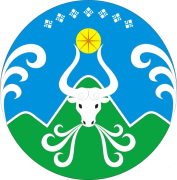  «ЙМКН УЛУУhА (ОРОЙУОНА)»САХА  РСПYYБЛYКЭТИН МУНИЦИПАЛЬНАЙ ТЭРИЛЛИИТЭ Р А С П О Р Я Ж Е Н И Е ________________________________________________________________От 12.05.2017 г. 2017 г.                         пос. Усть-Нера                                                      № 256Р А С П О Р Я Ж Е Н И Е ________________________________________________________________От 12.05.2017 г. 2017 г.                         пос. Усть-Нера                                                      № 256Р А С П О Р Я Ж Е Н И Е ________________________________________________________________От 12.05.2017 г. 2017 г.                         пос. Усть-Нера                                                      № 256№ п/пОбразовательное учреждениеСроки проведения ремонтных работДата приемки готовности ОУ к новому учебному году1МКОУ "Терютьская СОШ им. Г.А. Кривошапкина"01.07.- 14.08.2017 г.14.08.2017 г.2МКДОУ "Терютьский ДС № 5 "Чэчир"20.06.- 14.08.2017 г.14.08.2017 г.3МКОУ "Ючюгейская СОШ"24.07.- 15.08.2017 г.15.08.2017 г.4МКДОУ "Ючюгейский ДС № 21 "Тугутчаан"02.06.- 31.06.2017 г.15.08.2017 г.5МБОУ "Оймяконская СОШ им. Н.О. Кривошапкина"26.06 -16.08.2017 г.16.08.2017 г.6МБДОУ "Оймяконский ДС № 20 "Чуораанчык"01.07.-16.08.2017 г.16.08.2017 г.7МКДОУ "Оймяконский ДС № 25 "Туллукчаан"01.07.-16.08.2017 г.16.08.2017 г.8МКДОУ "Оймяконский ДС № 26 "Кэнчээри"01.07.-16.08.2017 г.16.08.2017 г.9МКОУ "Сордоннохская СОШ им. Т.И.Скрыбыкиной"10.07-22.07.2017 г.17.08.2017 г.10МКДОУ "Сордоннохский ДС № 23 "Кэнчээри"02.06.-17.08.2017 г.17.08.2017 г.11МБОУ "Томторская СОШ им. Н.М. Заболоцкого"20.06.-18.08.2017 г.18.08.2017 г.12МБДОУ "Томторский ДС № 24 "Кэскил"01.07.- 01.08.2017 г.18.08.2017 г.13МКОУ "Артыкская СОШ"01.07.- 21.08.2017 г.21.08.2017 г.14МКДОУ "Артыкский ДС № 18 "Солнышко"01.07.- 21.08.2017 г.21.08.2017 г.15МБДОУ "Усть-Нерский ДС № 1 "Петушок"01.07.-01.08.2017 г.22.08.2017 г.16МБДОУ "Усть-Нерский ДС № 3 "Сказка"01.07.-01.08.2017 г.22.08.2017 г.17МБДОУ "Усть-Нерский ДС № 36 "Березка"01.06-13.06.2017 г.22.08.2017 г.18МБОУ "Усть-Нерская гимназия"01.07.-23.08.2017 г.23.08.2017 г.19МБОУ "Усть-Нерская СОШ им. И.В. Хоменко"01.07.-23.08.2017 г.23.08.2017 г.20МБОУ ДОД "Центр развития детского творчества "Пегас"01.07.-23.08.2017 г.23.08.2017 г.